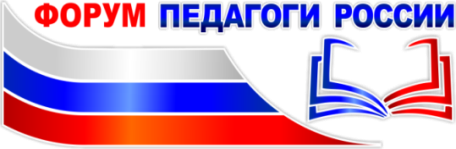 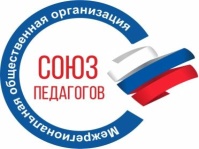 Руководителям образовательных организаций Республики Удмуртииот директора Всероссийского форума  «Педагоги России: инновации в образовании»Пиджаковой В. В.Исх. 380 от 14.08.2023г.Уважаемые руководители!12 сентября 2023 года в г. Ижевске состоится очный этап Всероссийского форума «Педагоги России: инновации в образовании».		Сайт Форума: https://school-detsad.ru/iz_23 Актуальность очного форума обусловлена необходимостью объединять и воодушевлять педагогов, а также консолидировать сообщество и мотивировать педагогов на работу в новых условиях.Партнер деловой программы форума – факультет педагогического образования МГУ им. Ломоносова.Участие в форуме бесплатное, участники бесплатно получают именные электронные сертификаты и печатные дипломы.Деловая программа форума подготовлена для педагогов общего и дошкольного образования:Блоки программы для педагогов дошкольного образования:Коммуникация родителей через сочетание очного и онлайн-форматов.Инструменты объединения родительского сообщества вокруг педагога. Проектирование актуального календарного плана программы воспитания 
в ДОО.МКДО и ВСОКО как инструменты развития детского сада.Постановка психологической поддержки воспитателей.Арт-диагностика и арт-коучинг как инструменты развития ребенка 
в соответствии с ФГОС.Социализация и подготовка к школе детей из стран СНГ.Блоки программы для педагогов общего образования:Преодоление трудностей в обучении – работа со школьной неуспешностью.Проектирование ценностного компонента при написании программы воспитания ОО.Формирование сильного родительского сообщества в школе.Воспитательный потенциал урока и его сценарии.Построение работающей системы медиации в школе.Объединение ученических проектов и общешкольного дела в замкнутый цикл.Социализация и обучение детей из стран СНГ.Деловая программа сопровождается выставочной экспозицией, на которой представлены методики и технологические решения российских производителей.Место проведения форума: г. Ижевск, Студенческий центр «Интеграл», ул. Студенческая, 7Начало мероприятия:для педагогов дошкольного образования – в 10:00 (регистрация с 9:00),для педагогов общего образования – в 14:30 (регистрация с 13:30).Просим заранее пройти регистрацию на сайте форума: https://clck.ru/35HkPv 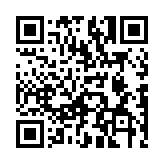 Просим Вас проинформировать руководителей и педагогов ДОО и ОО о предстоящем форуме, разместить информацию на сайте УО, в мессенджеры и соцсети Вашего ведомства (ВК, WhatsApp, Telegram, Сферум).С уважением, 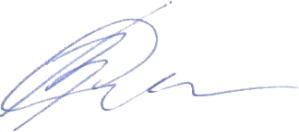 В.В. ПиджаковаИсп.: Тарасова Ольга Витальевна   Тел.+7-904-163-07-73